Шумерлинская межрайонная прокуратура.Администрация Русско-Алгашинского сельского поселения Шумерлинского района Чувашской Республики по Требованию Шумерлинской межрайонной прокуратуры сообщает о том, что ежегодные плановые проверки юридических лиц и индивидуальных предпринимателей на 2019 год запланированы. Проверка запланирована на 11.09.2019, объект проверки магазин «Березка» ИП Ласковенкова А.В., расположенный по адресу: Чувашская Республика, Шумерлинский район, с.Русские Алгаши, ул.Октябрьская, дом Глава Русско-Алгашинского сельского поселения                                                                                       Спиридонов В.Н.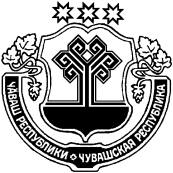 ЧĂВАШ РЕСПУБЛИКИÇĚМĚРЛЕ РАЙОНĚВЫРĂС УЛХАШ ЯЛ ПОСЕЛЕНИЙĚН АДМИНИСТРАЦИЙĚ   ЧУВАШСКАЯ РЕСПУБЛИКА ШУМЕРЛИНСКИЙ РАЙОН АДМИНИСТРАЦИЯРУССКО-АЛГАШИНСКОГО СЕЛЬСКОГО ПОСЕЛЕНИЯ 429136, Чувашская Республика, Шумерлинский район, село Русские Алгаши,ул. Октябрьская, д.8тел.60-2-35тел/факс. 8(236)_________,E-mail:  sao-rus @shumer.cap.ru29.08.2018 г. № 283